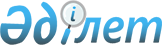 "2019-2021 жылдарға арналған аудандық бюджет туралы" Қордай аудандық мәслихатының 2018 жылғы 24 желтоқсандағы № 42-4 шешіміне өзгерістер енгізу туралыЖамбыл облысы Қордай аудандық мәслихатының 2019 жылғы 23 шілдедегі № 54-2 шешімі. Жамбыл облысының Әділет департаментінде 2019 жылғы 25 шілдеде № 4291 болып тіркелді
      РҚАО-ның ескертпесі.

      Құжаттың мәтінінде түпнұсқаның пунктуациясы мен орфографиясы сақталған.
      Қазақстан Республикасының 2008 жылғы 4 желтоқсандағы Бюджет кодексінің 9, 109 баптарына және "Қазақстан Республикасындағы жергілікті мемлекеттік басқару және өзін-өзі басқару туралы" Қазақстан Республикасының 2001 жылғы 23 қаңтардағы Заңының 6 бабына сәйкес, Қордай аудандық мәслихат ШЕШІМ ҚАБЫЛДАДЫ:
      1. "2019-2021 жылдарға арналған аудандық бюджет туралы" Қордай аудандық мәслихатының 2018 жылғы 24 желтоқсандағы № 42-4 шешіміне (нормативтік құқықтық актілерді мемлекеттік тіркеу Тізілімінде № 4058 болып тіркелген, Қазақстан Республикасы нормативтік құқықтық актілерінің эталондық бақылау банкінде электрондық түрде 2019 жылдың 9 қаңтарында жарияланған) келесі өзгерістер енгізілсін:
      1 тармақта:
      1) тармақшада:
      "19 859 724" сандары "20 679 382" сандарымен ауыстырылсын;
      "17 563 051" сандары "18 382 709" сандарымен ауыстырылсын;
      2) тармақшада:
      "20 135 037" сандары "20 954 695" сандарымен ауыстырылсын;
      Аталған шешімнің 1, 5 қосымшалары осы шешімнің 1, 2 қосымшаларына сәйкес жаңа редакцияда мазмұндалсын.
      2. Осы шешімнің орындалуын бақылау Қордай аудандық мәслихатының экономика, қаржы, бюджет, жергілікті өзін-өзі басқару, индустриялық-инновациялық дамыту, аймақты, көлік пен байланысты, орта және шағын бизнесті дамыту мәселелері жөніндегі тұрақты комиссиясына жүктелсін.
      3. Осы шешім әділет органдарында мемлекеттік тіркеуден өткен күннен бастап күшіне енеді және 2019 жылдың 1 қаңтарынан қолданысқа енгізіледі. 2019 жылға арналған аудандық бюджет 2019-2021 жылдарға арналған аудандық бюджеттен ауылдық округтерге бағдарламалар бойынша бөлінген қаражат көлемдерінің тізбесі
      кестенің жалғасы:
					© 2012. Қазақстан Республикасы Әділет министрлігінің «Қазақстан Республикасының Заңнама және құқықтық ақпарат институты» ШЖҚ РМК
				
      Аудандық мәслихат сессиясының төрайымы 

Г. Айтқұлова

      Аудандық мәслихаттың хатшысы 

Р. Нұрсипатов
Қордай аудандық мәслихатының
2019 жылғы 24 шілдедегі
№ 54-2 шешіміне 1 – қосымшаҚордай аудандық мәслихатының
2018 жылғы 24 желтоқсандағы
№ 42-4 шешіміне 1 – қосымша
Санаты
Санаты
Санаты
Санаты
Сомасы (мың теңге)
Сыныбы
Сыныбы
Сыныбы
Сомасы (мың теңге)
Ішкі сыныбы
Ішкі сыныбы
Сомасы (мың теңге)
Атауы
Сомасы (мың теңге)
1
2
3
4
5
1. КІРІСТЕР
20679382
1
САЛЫҚТЫҚ ТҮСІМДЕР
2167114
01
Табыс салығы
366228
2
Жеке табыс салығы
366228
03
Әлеуметтік салық
316836
1
Әлеуметтік салық
316836
04
Меншікке салынатын салықтар
1402518
1
Мүлікке салынатын салықтар
1385939
3
Жер салығы
3444
4
Көлік құралдарына салынатын салық
5835
5
Бірыңғай жер салығы
7300
05
Тауарларға, жұмыстарға және қызметтерге салынатын ішкі салықтар
52332
2
Акциздер
23374
3
Табиғи және басқа да ресурстарды пайдаланғаны үшін түсетін түсімдер
12950
4
Кәсіпкерлік және кәсіби қызметті жүргізгені үшін алынатын алымдар
12222
5
Ойын бизнесіне салық
3786
07
Басқа да салықтар
4800
1
Басқа да салықтар
4800
08
Заңдық мәнді іс-әрекеттерді жасағаны және (немесе) оған уәкілеттігі бар мемлекеттік органдар немесе лауазымды адамдар құжаттар бергені үшін алынатын міндетті төлемдер
24400
1
Мемлекеттік баж
24400
2
САЛЫҚТЫҚ ЕМЕС ТҮСІМДЕР
28259
01
Мемлекеттік меншіктен түсетін кірістер
6646
1
Мемлекеттік кәсіпорындардың таза кірісі бөлігінің түсімдері
31
5
Мемлекет меншігіндегі мүлікті жалға беруден түсетін кірістер
6603
7
Мемлекеттік бюджеттен берілген кредиттер бойынша сыйақылар
12
04
Мемлекеттік бюджеттен қаржыландырылатын, сондай-ақ Қазақстан Республикасы Ұлттық Банкінің бюджетінен (шығыстар сметасынан) қамтылатын және қаржыландырылатын мемлекеттік мекемелер салатын айыппұлдар, өсімпұлдар, санкциялар, өндіріп алулар
1598
1
Мұнай секторы ұйымдарынан түсетін түсімдерді қоспағанда, мемлекеттік бюджеттен қаржыландырылатын, сондай-ақ Қазақстан Республикасы Ұлттық Банкінің бюджетінен (шығыстар сметасынан) ұсталатын және қаржыландырылатын мемлекеттік мекемелер салатын айыппұлдар, өсімпұлдар, санкциялар, өндіріп алулар 
1598
06
Өзге де салықтық емес түсiмдер
20015
1
Өзге де салықтық емес түсiмдер
20015
3
НЕГІЗГІ КАПИТАЛДЫ САТУДАН ТҮСЕТІН ТҮСІМДЕР
101300
03
Жердi және материалдық емес активтердi сату
101300
1
Жерді сату
100000
2
Материалдық емес активтерді сату 
1300
4
ТРАНСФЕРТТЕРДІҢ ТҮСІМДЕРІ
18382709
02
Мемлекеттiк басқарудың жоғары тұрған органдарынан түсетiн трансферттер
18382709
2
Облыстық бюджеттен түсетiн трансферттер
18382709
Функционалдық топ
Функционалдық топ
Функционалдық топ
Функционалдық топ
Сомасы, мың теңге
Бюджеттік бағдарламалардың әкімшісі
Бюджеттік бағдарламалардың әкімшісі
Бюджеттік бағдарламалардың әкімшісі
Бюджеттік бағдарламалардың әкімшісі
Сомасы, мың теңге
Бағдарлама
Бағдарлама
Бағдарлама
Бағдарлама
Сомасы, мың теңге
Атауы
Атауы
Атауы
Атауы
Сомасы, мың теңге
1
1
1
2
3
2. ШЫҒЫНДАР 
20954695
01
Жалпы сипаттағы мемлекеттiк қызметтер 
591166
112
Аудан (облыстық маңызы бар қала) мәслихатының аппараты
23879
001
Аудан (облыстық маңызы бар қала) мәслихатының қызметін қамтамасыз ету жөніндегі қызметтер
23555
003
Мемлекеттік органның күрделі шығыстары
324
122
Аудан (облыстық маңызы бар қала) әкімінің аппараты
125743
001
Аудан (облыстық маңызы бар қала) әкімінің қызметін қамтамасыз ету жөніндегі қызметтер
124033
003
Мемлекеттік органның күрделі шығыстары
1710
123
Қаладағы аудан, аудандық маңызы бар қала, кент, ауыл, ауылдық округ әкімінің аппараты
52216
001
Қаладағы аудан, аудандық маңызы бар қаланың, кент, ауыл, ауылдық округ әкімінің қызметін қамтамасыз ету жөніндегі қызметтер
50670
022
Мемлекеттік органның күрделі шығыстары
1546
452
Ауданның (облыстық маңызы бар қаланың) қаржы бөлімі
269228
001
Ауданның (облыстық маңызы бар қаланың) бюджетін орындау және коммуналдық меншігін басқару саласындағы мемлекеттік саясатты іске асыру жөніндегі қызметтер
26441
003
Салық салу мақсатында мүлікті бағалауды жүргізу
2703
010
Жекешелендіру, коммуналдық меншікті басқару, жекешелендіруден кейінгі қызмет және осыған байланысты дауларды реттеу
1512
018
Мемлекеттік органның күрделі шығыстары
219
028
Коммуналдық меншікке мүлікті сатып алу
22250
113
Жергілікті бюджеттерден берілетін ағымдағы нысаналы трансферттер
216103
453
Ауданның (облыстық маңызы бар қаланың) экономика және бюджеттік жоспарлау бөлімі
27742
001
Экономикалық саясатты, мемлекеттік жоспарлау жүйесін қалыптастыру және дамыту саласындағы мемлекеттік саясатты іске асыру жөніндегі қызметтер
26887
004
Мемлекеттік органның күрделі шығыстары
855
458
Ауданның (облыстық маңызы бар қаланың) тұрғын үй-коммуналдық шаруашылығы, жолаушылар көлігі және автомобиль жолдары бөлімі
74907
001
Жергілікті деңгейде тұрғын үй-коммуналдық шаруашылығы, жолаушылар көлігі және автомобиль жолдары саласындағы мемлекеттік саясатты іске асыру жөніндегі қызметтер
47789
013
Мемлекеттік органның күрделі шығыстары
12046
067
Ведомстволық бағыныстағы мемлекеттік мекемелерінің және ұйымдарының күрделі шығыстары
15072
466
Ауданның (облыстық маңызы бар қаланың) сәулет, қала құрылысы және құрылыс бөлімі
2328
040
Мемлекеттік органдардың объектілерін дамыту
2328
494
Ауданның (облыстық маңызы бар қаланың) кәсіпкерлік және өнеркәсіп бөлімі
15123
001
Жергілікті деңгейде кәсіпкерлікті және өнеркәсіпті дамыту саласындағы мемлекеттік саясатты іске асыру жөніндегі қызметтер
13513
003
Мемлекеттік органның күрделі шығыстары
1610
02
Қорғаныс
8079
122
Аудан (облыстық маңызы бар қала) әкімінің аппараты
4736
005
Жалпыға бірдей әскери міндетті атқару шеңберіндегі іс-шаралар
4736
122
Аудан (облыстық маңызы бар қала) әкімінің аппараты
3343
007
Аудандық (қалалық) ауқымдағы дала өрттерінің, сондай-ақ мемлекеттік өртке қарсы қызмет органдары құрылмаған елдi мекендерде өрттердің алдын алу және оларды сөндіру жөніндегі іс-шаралар
3343
04
Бiлiм беру
12625585
464
Ауданның (облыстық маңызы бар қаланың) білім бөлімі
1408573
040
Мектепке дейінгі білім беру ұйымдарында мемлекеттік білім беру тапсырысын іске асыруға
1408573
464
Ауданның (облыстық маңызы бар қаланың) білім бөлімі
9221827
003
Жалпы білім беру
8742799
006
Балаларға қосымша білім беру
479028
465
Ауданның (облыстық маңызы бар қаланың) дене шынықтыру және спорт бөлімі
177764
017
Балалар мен жасөспірімдерге спорт бойынша қосымша білім беру
177764
466
Ауданның (облыстық маңызы бар қаланың) сәулет, қала құрылысы және құрылыс бөлімі
64889
021
Бастауыш, негізгі орта және жалпы орта білім беру объектілерін салу және реконструкциялау
64889
464
Ауданның (облыстық маңызы бар қаланың) білім бөлімі
1752532
001
Жергілікті деңгейде білім беру саласындағы мемлекеттік саясатты іске асыру жөніндегі қызметтер
38419
005
Ауданның (облыстық маңызы бар қаланың) мемлекеттік білім беру мекемелер үшін оқулықтар мен оқу-әдiстемелiк кешендерді сатып алу және жеткізу
311607
007
Аудандық (қалалалық) ауқымдағы мектеп олимпиадаларын және мектептен тыс іс-шараларды өткiзу
2658
012
Мемлекеттік органның күрделі шығыстары
330
015
Жетім баланы (жетім балаларды) және ата-аналарының қамқорынсыз қалған баланы (балаларды) күтіп-ұстауға қамқоршыларға (қорғаншыларға) ай сайынға ақшалай қаражат төлемі
33027
022
Жетім баланы (жетім балаларды) және ата-анасының қамқорлығынсыз қалған баланы (балаларды) асырап алғаны үшін Қазақстан азаматтарына біржолғы ақша қаражатын төлеуге арналған төлемдер
191
029
Балалар мен жасөспірімдердің психикалық денсаулығын зерттеу және халыққа психологиялық-медициналық-педагогикалық консультациялық көмек көрсету
25718
067
Ведомстволық бағыныстағы мемлекеттік мекемелерінің және ұйымдарының күрделі шығыстары
351594
024
Мектепке дейінгі білім беру ұйымдарында мемлекеттік білім беру тапсырыстарын іске асыруға аудандық маңызы бар қала, ауыл, кент, ауылдық округ бюджеттеріне берілетін ағымдағы нысаналы трансферттер
988988
06
Әлеуметтiк көмек және әлеуметтiк қамсыздандыру
3076083
451
Ауданның (облыстық маңызы бар қаланың) жұмыспен қамту және әлеуметтік бағдарламалар бөлімі
2248986
005
Мемлекеттік атаулы әлеуметтік көмек
2248986
464
Ауданның (облыстық маңызы бар қаланың) білім бөлімі
1602
030
Патронат тәрбиешілерге берілген баланы (балаларды) асырап бағу
1602
451
Ауданның (облыстық маңызы бар қаланың) жұмыспен қамту және әлеуметтік бағдарламалар бөлімі
727323
002
Жұмыспен қамту бағдарламасы
419096
004
Ауылдық жерлерде тұратын денсаулық сақтау, білім беру, әлеуметтік қамтамасыз ету, мәдениет, спорт және ветеринар мамандарына отын сатып алуға Қазақстан Республикасының заңнамасына сәйкес әлеуметтік көмек көрсету
62961
006
Тұрғын үйге көмек көрсету
1678
007
Жергілікті өкілетті органдардың шешімі бойынша мұқтаж азаматтардың жекелеген топтарына әлеуметтік көмек
54653
010
Үйден тәрбиеленіп оқытылатын мүгедек балаларды материалдық қамтамасыз ету 
9696
014
Мұқтаж азаматтарға үйде әлеуметтік көмек көрсету
71515
017
Оңалтудың жеке бағдарламасына сәйкес мұқтаж мүгедектердi мiндеттi гигиеналық құралдармен қамтамасыз ету, қозғалуға қиындығы бар бірінші топтағы мүгедектерге жеке көмекшінің және есту бойынша мүгедектерге қолмен көрсететiн тіл маманының қызметтерін ұсыну
45488
023
Жұмыспен қамту орталықтарының қызметін қамтамасыз ету
62236
451
Ауданның (облыстық маңызы бар қаланың) жұмыспен қамту және әлеуметтік бағдарламалар бөлімі
96172
001
Жергілікті деңгейде халық үшін әлеуметтік бағдарламаларды жұмыспен қамтуды қамтамасыз етуді іске асыру саласындағы мемлекеттік саясатты іске асыру жөніндегі қызметтер
33590
011
Жәрдемақыларды және басқа да әлеуметтік төлемдерді есептеу, төлеу мен жеткізу бойынша қызметтерге ақы төлеу
5900
021
Мемлекеттік органның күрделі шығыстары
506
050
Қазақстан Республикасында мүгедектердің құқықтарын қамтамасыз етуге және өмір сүру сапасын жақсарту
45726
054
Үкіметтік емес ұйымдарда мемлекеттік әлеуметтік тапсырысты орналастыру
500
067
Ведомстволық бағыныстағы мемлекеттік мекемелерінің және ұйымдарының күрделі шығыстары
404
113
Жергілікті бюджеттерден берілетін ағымдағы нысаналы трансферттер
9546
458
Ауданның (облыстық маңызы бар қаланың) тұрғын үй-коммуналдық шаруашылығы, жолаушылар көлігі және автомобиль жолдары бөлімі
2000
050
Қазақстан Республикасында мүгедектердің құқықтарын қамтамасыз етуге және өмір сүру сапасын жақсарту
2000
07
Тұрғын үй-коммуналдық шаруашылық
1621389
463
Ауданның (облыстық маңызы бар қаланың) жер қатынастары бөлімі
640
016
Мемлекет мұқтажы үшін жер учаскелерін алу
640
464
Ауданның (облыстық маңызы бар қаланың) білім бөлімі
392653
026
Нәтижелі жұмыспен қамтуды және жаппай кәсіпкерлікті дамытудың 2017 – 2021 жылдарға арналған "Еңбек" мемлекеттік бағдарламасы шеңберінде қалалардың және ауылдық елді мекендердің объектілерін жөндеу
392653
466
Ауданның (облыстық маңызы бар қаланың) сәулет, қала құрылысы және құрылыс бөлімі
1002692
003
Коммуналдық тұрғын үй қорының тұрғын үйін жобалау және (немесе) салу, реконструкциялау
104122
004
Инженерлік-коммуникациялық инфрақұрылымды жобалау, дамыту және (немесе) жайластыру
839770
098
Коммуналдық тұрғын үй қорының тұрғын үйлерін сатып алу
58800
458
Ауданның (облыстық маңызы бар қаланың) тұрғын үй-коммуналдық шаруашылығы, жолаушылар көлігі және автомобиль жолдары бөлімі
103280
012
Сумен жабдықтау және су бұру жүйесінің жұмыс істеуі
103280
466
Ауданның (облыстық маңызы бар қаланың) сәулет, қала құрылысы және құрылыс бөлімі
107107
058
Елді мекендердегі сумен жабдықтау және су бұру жүйелерін дамыту
107107
123
Қаладағы аудан, аудандық маңызы бар қала, кент, ауыл, ауылдық округ әкімінің аппараты
400
011
Елді мекендерді абаттандыру мен көгалдандыру
400
458
Ауданның (облыстық маңызы бар қаланың) тұрғын үй-коммуналдық шаруашылығы, жолаушылар көлігі және автомобиль жолдары бөлімі
7500
029
Сумен жабдықтау және су бұру жүйелерін дамыту
7500
458
Ауданның (облыстық маңызы бар қаланың) тұрғын үй-коммуналдық шаруашылығы, жолаушылар көлігі және автомобиль жолдары бөлімі
7117
016
Елдi мекендердiң санитариясын қамтамасыз ету
614
018
Елдi мекендердi абаттандыру және көгалдандыру
6503
08
Мәдениет, спорт, туризм және ақпараттық кеңістiк
604311
455
Ауданның (облыстық маңызы бар қаланың) мәдениет және тілдерді дамыту бөлімі
309278
003
Мәдени-демалыс жұмысын қолдау
309278
466
Ауданның (облыстық маңызы бар қаланың) сәулет, қала құрылысы және құрылыс бөлімі
14090
011
Мәдениет объектілерін дамыту
14090
465
Ауданның (облыстық маңызы бар қаланың) дене шынықтыру және спорт бөлімі
27825
001
Жергілікті деңгейде дене шынықтыру және спорт саласындағы мемлекеттік саясатты іске асыру жөніндегі қызметтер
9219
004
Мемлекеттік органның күрделі шығыстары
306
006
Аудандық (облыстық маңызы бар қалалық) деңгейде спорттық жарыстар
4457
007
Әртүрлi спорт түрлерi бойынша аудан (облыстық маңызы бар қала) құрама командаларының мүшелерiн дайындау және олардың облыстық спорт жарыстарына қатысуы
11250
032
Ведомстволық бағыныстағы мемлекеттік мекемелер мен ұйымдардың күрделі шығыстары
2593
466
Ауданның (облыстық маңызы бар қаланың) сәулет, қала құрылысы және құрылыс бөлімі
10200
008
Cпорт объектілерін дамыту
10200
455
Ауданның (облыстық маңызы бар қаланың) мәдениет және тілдерді дамыту бөлімі
83934
006
Аудандық (қалалық) кiтапханалардың жұмыс iстеуi
82838
007
Мемлекеттік тілді және Қазақстан халықтарының басқа да тілдерін дамыту
1096
456
Ауданның (облыстық маңызы бар қаланың) ішкі саясат бөлімі
41470
002
Мемлекеттік ақпараттық саясат жүргізу жөніндегі қызметтер
41470
455
Ауданның (облыстық маңызы бар қаланың) мәдениет және тілдерді дамыту бөлімі
45401
001
Жергілікті деңгейде тілдерді және мәдениетті дамыту саласындағы мемлекеттік саясатты іске асыру жөніндегі қызметтер
9666
010
Мемлекеттік органның күрделі шығыстары
306
032
Ведомстволық бағыныстағы мемлекеттік мекемелер мен ұйымдардың күрделі шығыстары
35429
456
Ауданның (облыстық маңызы бар қаланың) ішкі саясат бөлімі
72113
001
Жергілікті деңгейде ақпарат, мемлекеттілікті нығайту және азаматтардың әлеуметтік сенімділігін қалыптастыру саласында мемлекеттік саясатты іске асыру жөніндегі қызметтер
20759
003
Жастар саясаты саласында іс-шараларды іске асыру 
50255
006
Мемлекеттік органның күрделі шығыстары
352
032
Ведомстволық бағыныстағы мемлекеттік мекемелер мен ұйымдардың күрделі шығыстары
747
10
Ауыл, су, орман, балық шаруашылығы, ерекше қорғалатын табиғи аумақтар, қоршаған ортаны және жануарлар дүниесін қорғау, жер қатынастары
326988
462
Ауданның (облыстық маңызы бар қаланың) ауыл шаруашылығы бөлімі
21614
001
Жергілікті деңгейде ауыл шаруашылығы саласындағы мемлекеттік саясатты іске асыру жөніндегі қызметтер
21198
006
Мемлекеттік органның күрделі шығыстары
416
453
Ауданның (облыстық маңызы бар қаланың) экономика және бюджеттік жоспарлау бөлімі
29519
099
Мамандарға әлеуметтік қолдау көрсету жөніндегі шараларды іске асыру
29519
473
Ауданның (облыстық маңызы бар қаланың) ветеринария бөлімі
43423
001
Жергілікті деңгейде ветеринария саласындағы мемлекеттік саясатты іске асыру жөніндегі қызметтер
20576
003
Мемлекеттік органның күрделі шығыстары
306
005
Мал көмінділерінің (биотермиялық шұңқырлардың) жұмыс істеуін қамтамасыз ету
2103
006
Ауру жануарларды санитарлық союды ұйымдастыру
3489
007
Қаңғыбас иттер мен мысықтарды аулауды және жоюды ұйымдастыру
3408
008
Алып қойылатын және жойылатын ауру жануарлардың, жануарлардан алынатын өнімдер мен шикізаттың құнын иелеріне өтеу
3861
009
Жануарлардың энзоотиялық аурулары бойынша ветеринариялық іс-шараларды жүргізу
7714
010
Ауыл шаруашылығы жануарларын сәйкестендіру жөніндегі іс-шараларды өткізу
1966
463
Ауданның (облыстық маңызы бар қаланың) жер қатынастары бөлімі
28936
001
Аудан (облыстық маңызы бар қала) аумағында жер қатынастарын реттеу саласындағы мемлекеттік саясатты іске асыру жөніндегі қызметтер
15753
003
Елдi мекендердi жер-шаруашылық орналастыру
12877
007
Мемлекеттік органның күрделі шығыстары
306
473
Ауданның (облыстық маңызы бар қаланың) ветеринария бөлімі
203496
011
Эпизоотияға қарсы іс-шаралар жүргізу
203496
11
Өнеркәсіп, сәулет, қала құрылысы және құрылыс қызметі
116414
466
Ауданның (облыстық маңызы бар қаланың) сәулет, қала құрылысы және құрылыс бөлімі
116414
001
Құрылыс, облыс қалаларының, аудандарының және елді мекендерінің сәулеттік бейнесін жақсарту саласындағы мемлекеттік саясатты іске асыру және ауданның (облыстық маңызы бар қаланың) аумағында оңтайла және тиімді қала құрылыстық игеруді қамтамасыз ету жөніндегі қызметтер
61306
013
Аудан аумағында қала құрылысын дамытудың кешенді схемаларын, аудандық облыстық маңызы бар қаланың, кенттердің және өзгеде ауылдық елді мекендердің бас жоспарын әзірлеу 
53290
015
Мемлекеттік органның күрделі шығыстары
1818
12
Көлiк және коммуникация
816535
458
Ауданның (облыстық маңызы бар қаланың) тұрғын үй-коммуналдық шаруашылығы, жолаушылар көлігі және автомобиль жолдары бөлімі
806537
022
Көлік инфрақұрылымын дамыту
351527
023
Автомобиль жолдарының жұмыс істеуін қамтамасыз ету
78311
051
Көлiк инфрақұрылымының басым жобаларын іске асыру
376699
123
Қаладағы аудан, аудандық маңызы бар қала, кент, ауыл, ауылдық округ әкімінің аппараты
9998
045
Елді-мекендер көшелеріндегі автомобиль жолдарын күрделі және орташа жөндеу
9998
13
Басқалар
256981
123
Қаладағы аудан, аудандық маңызы бар қала, кент, ауыл, ауылдық округ әкімінің аппараты
2942
040
Өңірлерді дамытудың 2020 жылға дейінгі бағдарламасы шеңберінде өңірлерді экономикалық дамытуға жәрдемдесу бойынша шараларды іске асыру
2942
452
Ауданның (облыстық маңызы бар қаланың) қаржы бөлімі
181136
012
Ауданның (облыстық маңызы бар қаланың) жергілікті атқарушы органының резерві 
27098
026
Аудандық маңызы бар қала, ауыл, кент, ауылдық округ бюджеттеріне азаматтық қызметшілердің жекелеген санаттарының, мемлекеттік бюджет қаражаты есебінен ұсталатын ұйымдар қызметкерлерінің, қазыналық кәсіпорындар қызметкерлерінің жалақысын көтеруге берілетін ағымдағы нысаналы трансферттер
128015
066
Аудандық маңызы бар қала, ауыл, кент, ауылдық округ бюджеттеріне мемлекеттік әкімшілік қызметшілердің жекелеген санаттарының жалақысын көтеруге берілетін ағымдағы нысаналы трансферттер
26023
458
Ауданның (облыстық маңызы бар қаланың) тұрғын үй-коммуналдық шаруашылығы, жолаушылар көлігі және автомобиль жолдары бөлімі
72903
065
Заңды тұлғалардың жарғылық капиталын қалыптастыру немесе ұлғайту
72903
14
Борышқа қызмет көрсету
55
452
Ауданның (облыстық маңызы бар қаланың) қаржы бөлім
55
013
Жергілікті атқарушы органдардың облыстық бюджеттен қарыздар бойынша сыйақылар мен өзге де төлемдерді төлеу бойынша борышына қызмет көрсету
55
15
Трансферттер
911109
452
Ауданның (облыстық маңызы бар қаланың) қаржы бөлімі
911109
006
Пайдаланылмаған (толық пайдаланылмаған) нысаналы трансферттерді қайтару
163
024
Заңнаманы өзгертуге байланысты жоғары тұрған бюджеттің шығындарын өтеуге төменгі тұрған бюджеттің ағымды нысаналы трансферттер
467113
038
Субвенциялар 
435828
051
Жергілікті өзін-өзі басқару органдарына берілетін трансферттер
8005
3. ТАЗА БЮДЖЕТТІК КРЕДИТТЕУ
0
Бюджеттік кредиттер
105221
10
Ауыл, су, орман, балық шаруашылығы, ерекше қорғалатын табиғи аумақтар, қоршаған ортаны және жануарлар дүниесін қорғау, жер қатынастары
140137
453
Ауданның (облыстық маңызы бар қаланың) экономика және бюджеттік жоспарлау бөлімі
140137
006
Мамандарды әлеуметтік қолдау шараларын іске асыру үшін бюджеттік кредиттер
140137
Санаты
Санаты
Санаты
Атауы
Сомасы, мың теңге
Сыныбы
Сыныбы
Сыныбы
Атауы
Сомасы, мың теңге
Ішкі сыныбы
Ішкі сыныбы
Ішкі сыныбы
Ішкі сыныбы
Сомасы, мың теңге
1
1
1
2
3
5
Бюджеттік кредиттерді өтеу
34916
01
Бюджеттік кредиттерді өтеу
34916
1
Мемлекеттік бюджеттен берілген бюджеттік кредиттерді өтеу
34916
Функционалдық топ
Функционалдық топ
Функционалдық топ
Функционалдық топ
Сомасы, мың теңге
Бюджеттік бағдарламалардың әкімшісі
Бюджеттік бағдарламалардың әкімшісі
Бюджеттік бағдарламалардың әкімшісі
Бюджеттік бағдарламалардың әкімшісі
Сомасы, мың теңге
Бағдарлама
Бағдарлама
Бағдарлама
Бағдарлама
Сомасы, мың теңге
Атауы
Атауы
Атауы
Атауы
Сомасы, мың теңге
1
1
1
2
3
4. ҚАРЖЫ АКТИВТЕРІМЕН ОПЕРАЦИЯЛАР БОЙЫНША САЛЬДО
0
Қаржы активтерін сатып алу
0
13
Басқалар
0
Функционалдық топ
Функционалдық топ
Функционалдық топ
Функционалдық топ
Сомасы, мың теңге
Бюджеттік бағдарламалардың әкімшісі
Бюджеттік бағдарламалардың әкімшісі
Бюджеттік бағдарламалардың әкімшісі
Бюджеттік бағдарламалардың әкімшісі
Сомасы, мың теңге
Бағдарлама
Бағдарлама
Бағдарлама
Бағдарлама
Сомасы, мың теңге
Атауы
Атауы
Атауы
Атауы
Сомасы, мың теңге
1
1
2
2
3
5. БЮДЖЕТ ТАПШЫЛЫҒЫ (ПРОФИЦИТІ)
-105221
6. БЮДЖЕТ ТАПШЫЛЫҒЫН ҚАРЖЫЛАНДЫРУ (ПРОФИЦИТІН ПАЙДАЛАНУ)
105221
Санаты
Санаты
Санаты
Атауы
Сомасы, мың теңге
Сыныбы
Сыныбы
Сыныбы
Атауы
Сомасы, мың теңге
Ішкі сыныбы
Ішкі сыныбы
Ішкі сыныбы
Ішкі сыныбы
Сомасы, мың теңге
1
1
1
2
3
7
Қарыздар түсімі
140137
01
Мемлекеттік ішкі қарыздар
140137
2
Қарыз алу келісім-шарттары
140137
Функционалдық топ
Функционалдық топ
Функционалдық топ
Функционалдық топ
Сомасы, мың теңге
Бюджеттік бағдарламалардың әкімшісі
Бюджеттік бағдарламалардың әкімшісі
Бюджеттік бағдарламалардың әкімшісі
Бюджеттік бағдарламалардың әкімшісі
Сомасы, мың теңге
Бағдарлама
Бағдарлама
Бағдарлама
Бағдарлама
Сомасы, мың теңге
Атауы
Атауы
Атауы
Атауы
Сомасы, мың теңге
1
1
1
2
3
16
Қарыздарды өтеу
34916
452
Ауданның (облыстық маңызы бар қаланың) қаржы бөлімі
34916
008
Жергілікті атқарушы органның жоғары тұрған бюджет алдындағы борышын өтеу
34916
08
Бюджет қаражатының пайдаланылатын қалдықтары
275313Қордай аудандық мәслихатының
2019 жылғы шілдедегі
№ 54-2шешіміне 2-қосымшаҚордай аудандық мәслихатының
2018 жылғы 24 желтоқсандағы
№ 42-4 шешіміне 5-қосымша
Қаладағы аудан, аудандық маңызы бар қала, кент, ауыл, ауылдық округ әкімінің аппараттарының атауы
Бағдарлама атауы
Бағдарлама атауы
Бағдарлама атауы
Бағдарлама атауы
Бағдарлама атауы
Бағдарлама атауы
Бағдарлама атауы
Бағдарлама атауы
Бағдарлама атауы
Бағдарлама атауы
Бағдарлама атауы
Бағдарлама атауы
Қаладағы аудан, аудандық маңызы бар қала, кент, ауыл, ауылдық округ әкімінің аппараттарының атауы
001 "Қаладағы аудан, аудандық маңызы бар қаланың, кент, ауыл, ауылдық округ әкімінің қызметін қамтамасыз ету жөніндегі қызметтер"
001 "Қаладағы аудан, аудандық маңызы бар қаланың, кент, ауыл, ауылдық округ әкімінің қызметін қамтамасыз ету жөніндегі қызметтер"
001 "Қаладағы аудан, аудандық маңызы бар қаланың, кент, ауыл, ауылдық округ әкімінің қызметін қамтамасыз ету жөніндегі қызметтер"
022 "Мемлекеттік органның күрделі шығындары"
022 "Мемлекеттік органның күрделі шығындары"
022 "Мемлекеттік органның күрделі шығындары"
011 Елді мекендерді абаттандыру мен көгалдандыру
011 Елді мекендерді абаттандыру мен көгалдандыру
011 Елді мекендерді абаттандыру мен көгалдандыру
045 Елді-мекендер көшелеріндегі автомобиль жолдарын күрделі және орташа жөндеу
045 Елді-мекендер көшелеріндегі автомобиль жолдарын күрделі және орташа жөндеу
045 Елді-мекендер көшелеріндегі автомобиль жолдарын күрделі және орташа жөндеу
Қаладағы аудан, аудандық маңызы бар қала, кент, ауыл, ауылдық округ әкімінің аппараттарының атауы
2019
2020
2021
2019
2020
2021
2019
2020
2021
2019
2020
2021
"Алға ауылдық округі әкімінің аппараты" коммуналдық мемлекеттік мекемесі
22556
13165
13331
595
400
9998
"Сұлутөр ауылдық округі әкімінің аппараты" коммуналдық мемлекеттік мекемесі
12632
11850
11850
445
"Үлкен-Сұлутор ауылдық округі әкімінің аппараты" коммуналдық мемлекеттік мекемесі
15482
16451
15451
506
Барлығы
50670
41466
40632
1546
400
9988
Бағдарлама атауы
Бағдарлама атауы
Бағдарлама атауы
040 "Өңірлерді дамытудың 2020 жылға дейінгі бағдарламасы шеңберінде өңірлерді экономикалық дамытуға жәрдемдесу бойынша шараларды іске асыру"
040 "Өңірлерді дамытудың 2020 жылға дейінгі бағдарламасы шеңберінде өңірлерді экономикалық дамытуға жәрдемдесу бойынша шараларды іске асыру"
040 "Өңірлерді дамытудың 2020 жылға дейінгі бағдарламасы шеңберінде өңірлерді экономикалық дамытуға жәрдемдесу бойынша шараларды іске асыру"
2019
2020
2021
914
1100
1100
1300
1300
1300
728
1300
1300
2942
3700
3700